Studijní obor: 		Veřejnosprávní činnostPředmět: 			NĚMECKÝ JAZYK___________________________________________________________________________Menschen und GesellschaftFamilieEinkaufen und DienstleistungenWohnenAlltägliches LebenSchuleFreizeit und UnterhaltungSportReisen und TourismusGesundheitEssenArbeit und BerufNatur und UmweltKulturWissenschaft und TechnikDeutschland und BerlinTschechische Republik und PragÖsterreich und WienSchweizFeste und Bräuche in den deutschsprachigen LändernTémata odborná:Führungsfähigkeiten – Beschreibung von HauptführungsfähigkeitenRegeln für effektive Kommunikation – Kommunikationsfähigkeit, Kommunikationsgrundsätze Kundenverhandlung – Kommunikationsregeln und -grundsätzeGesellschaftsereignis organisieren – wie man eine Einladungskarte- oder -e-Mail schreibtEtikette – Grundregeln, gute und schlechte ManierenVorstellungsgespräch – Lebenslauf, Bewerbung (Grunddaten, Ausbildung, Berufserfahrungen)Kommunikation – Begriffsbestimmung, verbale und nonverbale Kommunikation, KommunikationsformenMotivation – Motivationstypen, Mitarbeitermotivation, Sachbezüge und BoniKundenverhandlung – eine Sitzung zu vereinbaren (Regeln und Grundsätze)Gesunde Lebensweise – gesunde Nahrung, physische Aktivität, AussehenGesellschaftsereignis organisieren – wie man sich für ein Gesellschaftsereignis vorbereitetPersönlichkeit des Managers – Charaktereigenschaften, Rolle des ManagersMethoden der Geschäftskommunikation – „face to face“, Briefe, Webs, Berichte, PräsentationenGrundsätze der Ethik – was ist „gut“ und was ist „böse“Gesellschaftskommunikation – Begriffsbestimmung, KommunikationsartenDress code – „smart clothes“, Aussehen, Etikette am ArbeitsplatzBerufsetikette – „small talk“, Handschlag, Alkohol, TreffenStruktur des Vorstellungsgesprächs – Vorstellung, das Persönlichkeitsprofil, Motivation, Berufserfahrungen, Gehalt, FragenInternationale Business Etikette – kulturelle UnterschiedeKulturelle Bräuche und Sitten – Begrüßung, Business, Essen, GeschenkeDne 29. 10. 2020Zpracovala: Mgr. Leontina KrskováSchválila: Mgr. Gabriela Najvárková vedoucí předmětové komiseSchválila: Ing. Radmila Sosnová ředitelka školy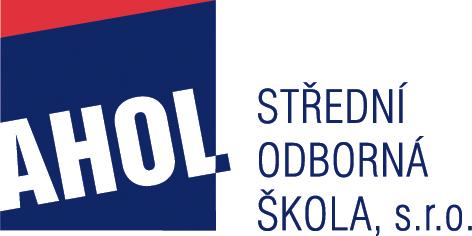 MATURITNÍ oKRUHYpro školní rok 2020/2021Strana: 1/2Datum: 29. 10. 2020